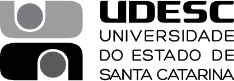 ANEXO IIDECLARAÇÃO DE VALIDAÇÃO DE CURSOS PROMOÇÃO POR QUALIFICAÇÃODeclaro, para fins de promoção por qualificação, que os cursos elencados, realizados pelo(a) servidor(a)	__	, matrícula	, relacionam-se com a função por ele(a) desempenhada, atendendo ao disposto na Lei Complementar nº 345/2006.Local e data.Carimbo e assinatura da chefia imediataCURSOCARGA-HORÁRIA